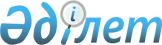 О внесении изменений и дополнения в приказ Министра юстиции Республики Казахстан от 28 марта 2012 года № 131 "Об утверждении Правил предоставления информации из правового кадастра"Приказ Министра юстиции Республики Казахстан от 22 января 2016 года № 29. Зарегистрирован в Министерстве юстиции Республики Казахстан 4 февраля 2016 года № 13003

      В целях реализации Закона Республики Казахстан «О государственной регистрации прав на недвижимое имущество»,  ПРИКАЗЫВАЮ:



      1. Внести в приказ Министра юстиции Республики Казахстан от 28 марта 2012 года № 131 «Об утверждении Правил предоставления информации из правового кадастра» (зарегистрированный в Реестре государственной регистрации нормативных правовых актов № 7586, опубликованный в газете «Казахстанская правда» от 12 мая 2012 года № 136-137 (26955-26956)) следующие изменения и дополнение: 



      в заголовок приказа вносится изменение на государственном языке, текст на русском языке не меняется;



      в пункт 1 приказа вносится изменение на государственном языке, текст на русском языке не меняется;



      в Правилах предоставления информации из правового кадастра, утвержденных указанным приказом:



      в заголовок вносится изменение на государственном языке, текст на русском языке не меняется;



      в пункт 1 вносится изменение на государственном языке, текст на русском языке не меняется;



      дополнить пунктом 1-1 следующей редакции:

      «1-1. Сведения о количестве зарегистрированных прав на недвижимое имущество подлежат ежеквартальному опубликованию на интернет-ресурсе Министерства юстиции.».



      2. Департаменту регистрационной службы и организации юридических услуг Министерства юстиции Республики Казахстан обеспечить:

      1) государственную регистрацию настоящего приказа и его официальное опубликование;

      2) принять меры по размещению настоящего приказа на Интернет-ресурсе Министерства юстиции Республики Казахстан. 



      3. Контроль за исполнением настоящего приказа возложить на заместителя Министра юстиции Республики Казахстан Әбдірайым Б.Ж.



      4. Настоящий приказ вводится в действие по истечении десяти календарных дней после дня его первого официального опубликования.      Министр юстиции 

      Республики Казахстан                  Б. Имашев      «СОГЛАСОВАНО»

      Министр по инвестициям

      и развитию Республики Казахстан

      _________________ А. Исекешев

      ____ января 2016 года      «СОГЛАСОВАНО»

      Исполняющий обязанности 

      Министра по инвестициям

      и развитию Республики Казахстан

      _________________ Ж. Касымбек

      ____ января 2016 года
					© 2012. РГП на ПХВ «Институт законодательства и правовой информации Республики Казахстан» Министерства юстиции Республики Казахстан
				